Техническое задание для заказа этикеток BRADYОбращаем ваше внимание – печать заказных этикеток осуществляется только от 1 рулона.Пожалуйста, внесите в правую колонку требуемые вам данные, если вы не знаете, какие данные внести в ячейку – оставьте ее пустой, с вами свяжется специалист для уточнения.Если вам требуется этикетка с определенным размещением изображения/логотипа и цифро-буквенной информацией, приложите к заказу эскиз требуемой вам этикетки по образцу (представлен ниже).Эскиз образца с указанием мест маркировки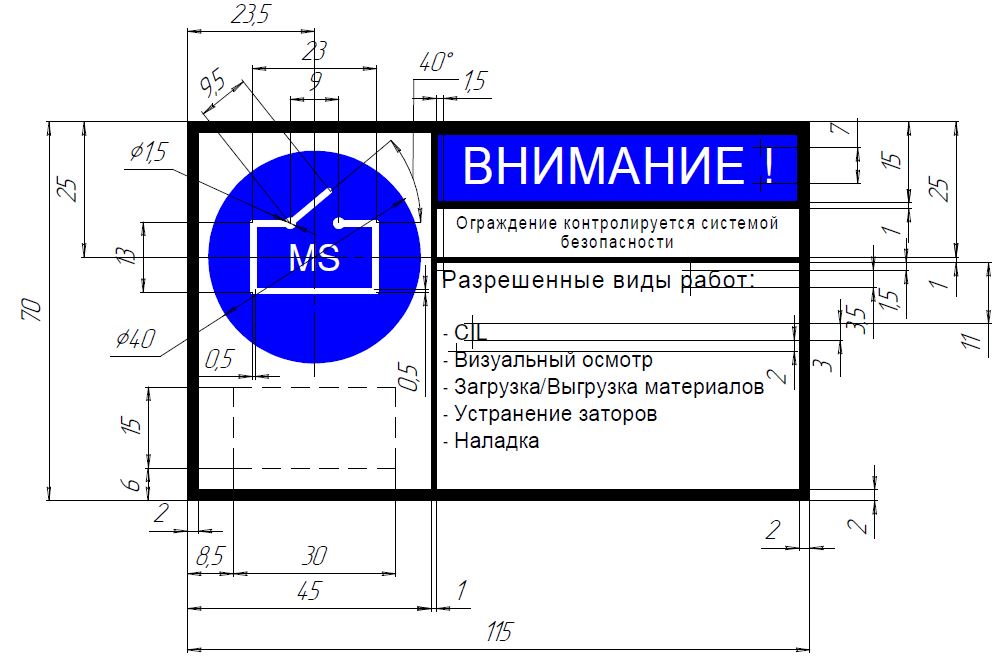 ЗаказчикФИО, компания, должность, городМатериал / размер / точное наименованиевинил, полиэстер / приблизительный размер этикетки или непрерывный / THT-17, THT-21Длина отрезка для непрерывных материалов20 мм, 50 мм (в миллиметрах)Резка / перфорация / разделительная линияуказать необходимое действие после каждой этикеткиТекст маркировки"Распределительный щит", счетчик от РЩ-001 до РЩ-030Шрифт, размер символовArial, текст - 10, счетчик - 8Графические объектыQR-код, 10х10 мм, содержание дублитует счетчик от РЩ-001 до РЩ-030Эскиз образца с указанием мест маркировки
в виде отдельного вложения (опционально)Приложен